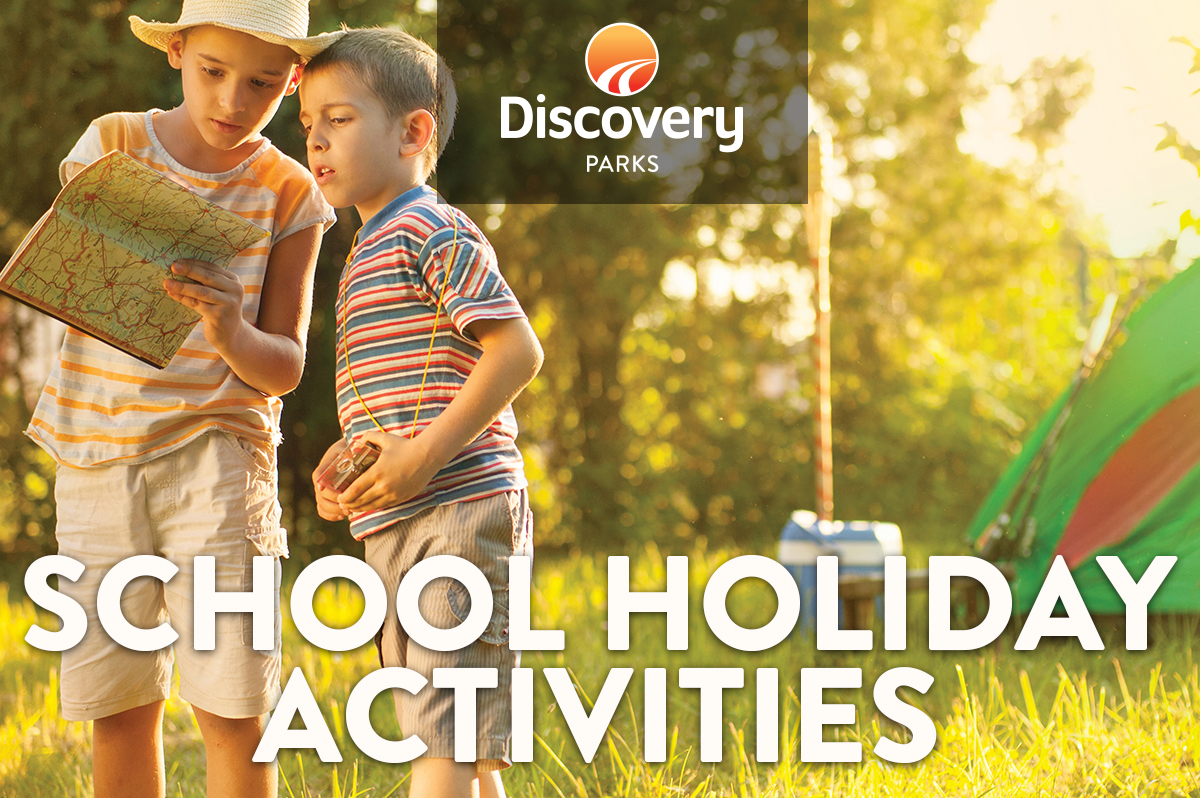 2019 AUTUMN SCHOOL HOLIDAYS
AT DISCOVERY PARKS – FORSTER Lots and lots of great holiday fun for all the family. From face painting and crazy crafts to movie nights, there’s activities planned throughout the school holidays.DATETIMEACTIVITYVENUECOST12/4/197pmBig Screen MovieWallamba CKFree13/4/1910amCrazy HairWallamba CK$27pmBig Screen MovieWallamba CKFree14/4/1910amJunk ArtWallamba CK$27pmBig Screen MovieWallamba CKFree15/4/1910amKids in the KitchenWallamba CK$27pmBig Screen MovieWallamba CKFree16/4/1910amCrazy Outdoor FunWallamba CK$26pmSunset SizzleBoat Ramp BBQDonation7pmBig Screen MovieWallamba CKFree17/4/1910amFunny Faces Face PaintingWallamba CK$27pmBig Screen MovieWallamba CKFree18/4/1910amJunk ArtWallamba CK$27pmBig Screen MovieWallamba CKFree19/4/1910amKids in the KitchenWallamba CK$27pmBig Screen MovieWallamba CKFree20/4/1910amCrazy Outdoor FunWallamba CK$27pmBig Screen MovieWallamba CKFree21/4/1910amCrazy HairWallamba CK$27pmBig Screen MovieWallamba CKFree22/4/1910amJunk ArtWallamba CK$27pmBig Screen MovieWallamba CKFree23/4/1910amKids in the KitchenWallamba CK$26pmSunset SizzleBoat Ramp BBQDonation7pmBig Screen MovieWallamba CKFree24/4/1910amCrazy Outdoor Fun6pmBig Screen MovieWallamba CKFree25/4/1910amFunny Faces Face PaintingWallamba CK$27pmBig Screen MovieWallamba CKFree26/4/1910amJunk ArtWallamba CK$27pmBig Screen MovieWallamba CKFree27/4/1910amKids in the KitchenWallamba CK$27pmBig Screen MovieWallamba CKFree28/4/1910amCrazy Outdoor FunWallamba CK$27pmMovieWallamba CKFree